Sestry a bratři,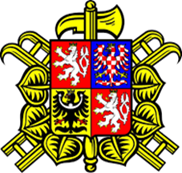 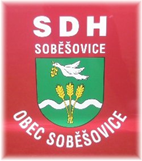 vydáváme pro vásINFORMÁTOR 2022o dění v našem sboru – akce, soutěže MH, činnost výboru a členů sboru...Leden: výbor sboru odevzdal OSH FM: Hlášení o činnosti SDH za rok 2021, Registrační list kolektivu MH na rok 2022, Registrační list sportovního oddílu SDH na rok 2022, provedl evidenci členů na rok 2022;činnost MH: 1. 1. přivítání nového roku v klubovně; návštěva bazénu, turistický výlet; tréninky v tělocvičněsledujeme dotační programy pro sbor a snažíme se některé získat (celoroční úkol)schůze výboru 3. 1. 2022Únor:- činnost MH: tréninky v tělocvičněschůze výboru 14. 2. 2022Březen:- činnost MH: 5. 3. celorepubliková soutěž Plamen; 6. 3. TFA Velké Karlovice (sjezdovka) - 1. místa: K. Goluchová a A. Budzinski; tréninky v tělocvičně-  schůze výboru 14. 3. 2022- „Hasičská Josefovská“ 19. 3., taneční zábavaNejbližší plánované akce:BRIGÁDA V KLUBOVNĚ na hřišti, pátek 22. 4. v 16 hod. PŘIJĎTE POMOCI !!!!!!Pro děti a mládež: „Na kola s hasiči“, sobota 30. 4. od 9 hodinFotbal: svobodní x ženatí, Stavění májky 30. 4. od 14 hodinSoutěž MH TFA, sobota 7. 5. od 13 hodinKácení májky, fotbal S x Ž, sobota 28. 5. od 14 hodinSmažení vaječiny, sobota 4. 6. od 15 hodinSoutěž dospělí a MH PÚ, sobota 25. 6.Těšíme se na vaši účast a pomoc s organizací akcí! DĚKUJEME!!!!